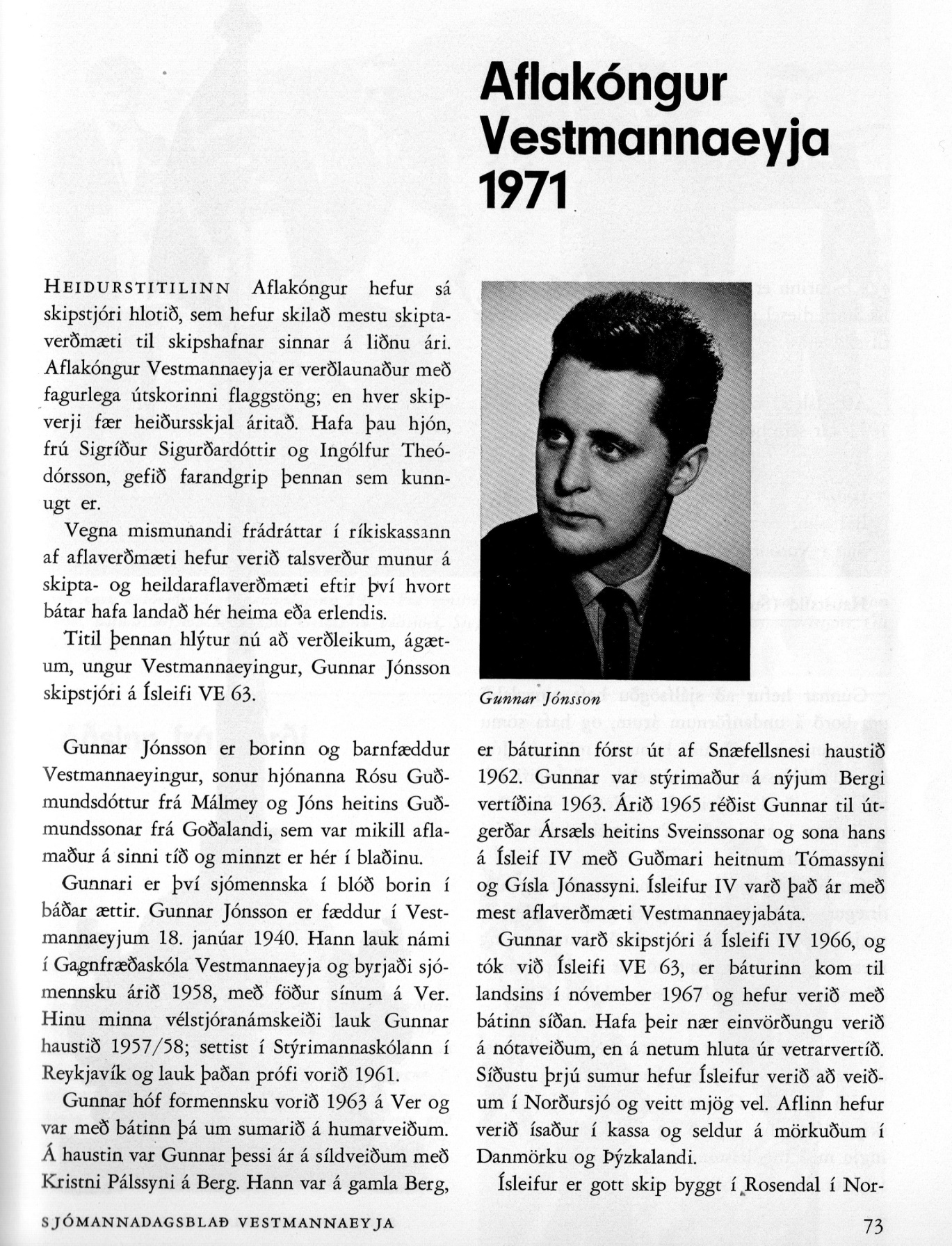 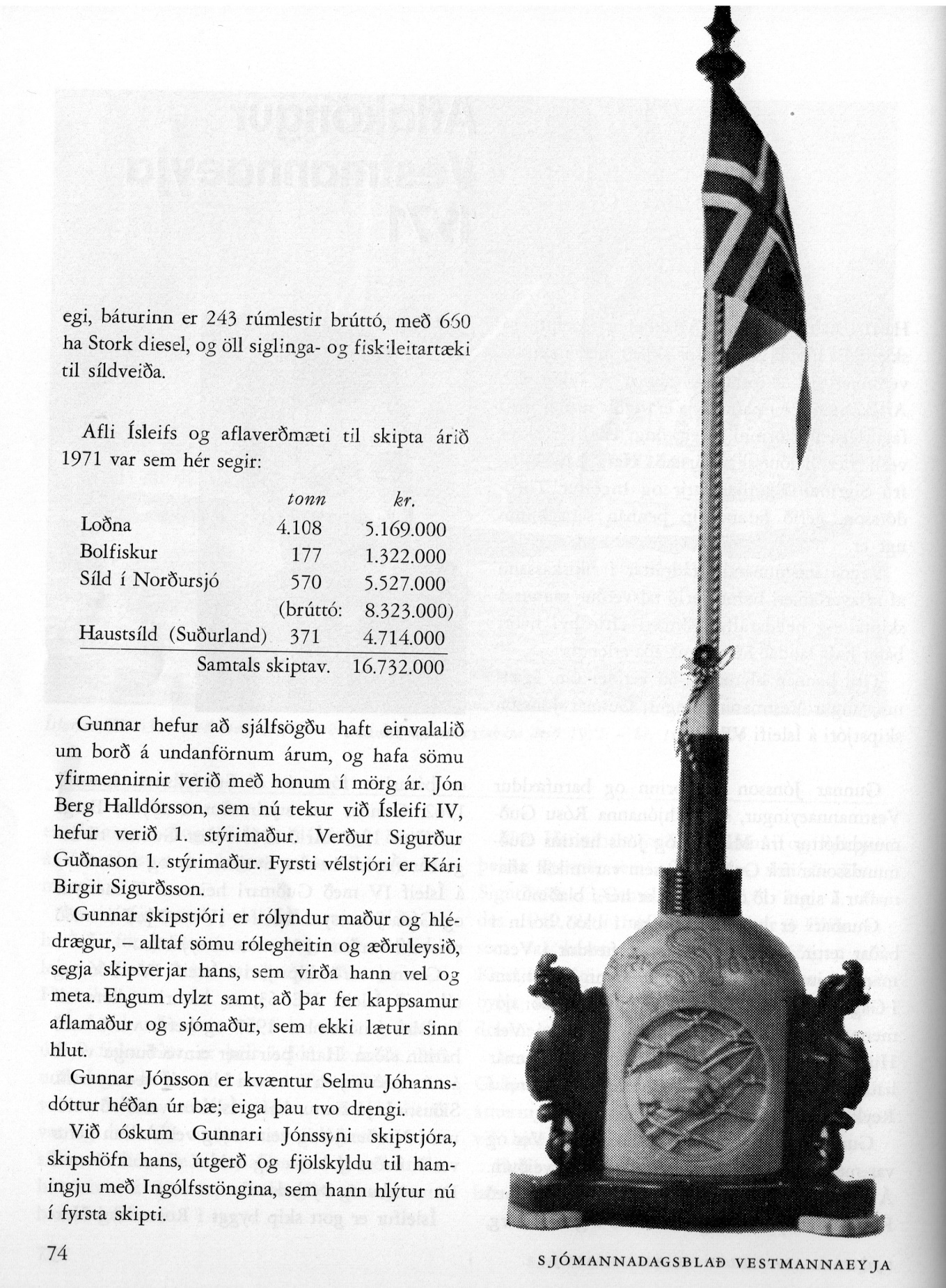 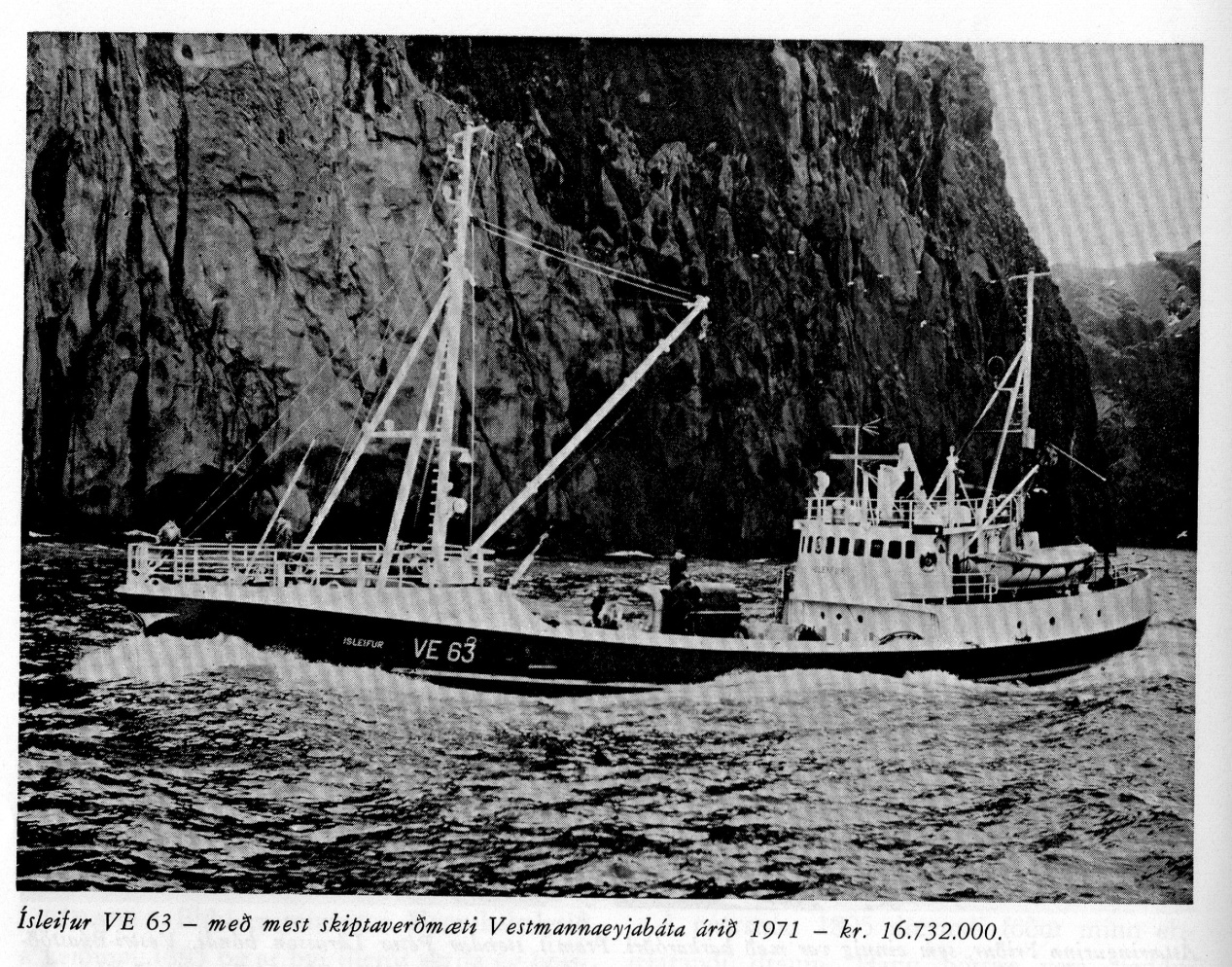 Tekið uppúr sjómannadagsblaði vestmanneyja 1972